О внесении изменения в решение Думы города Когалымаот 24.06.2011 №58-ГД В соответствии с Градостроительным кодексом Российской Федерации, Федеральным законом от 27.07.2010 №210-ФЗ «Об организации предоставления государственных и муниципальных услуг», постановлением Правительства Ханты-Мансийского автономного округа - Югры от 19.06.2015 №174-п «О порядке и условиях размещения объектов, виды которых установлены Правительством Российской Федерации и размещение которых может осуществляться на землях или земельных участках, находящихся в государственной или муниципальной собственности, без предоставления земельных участков и установления сервитута, публичного сервитута в Ханты-Мансийском автономном округе – Югре», Уставом города Когалыма, Дума города Когалыма РЕШИЛА:1. Внести в решение Думы города Когалыма от 24.06.2011 №58-ГД «Об утверждении перечня услуг, которые являются необходимыми и обязательными для предоставления органами местного самоуправления города Когалыма муниципальных услуг, а также порядка определения размера платы за оказание таких услуг» (далее – решение) следующее изменение:1.1. приложение к решению изложить в редакции согласно приложению к настоящему решению.2. Опубликовать настоящее решение и приложение к нему в газете «Когалымский вестник».ПЕРЕЧЕНЬ УСЛУГ, КОТОРЫЕ ЯВЛЯЮТСЯ НЕОБХОДИМЫМИ И ОБЯЗАТЕЛЬНЫМИ ДЛЯ ПРЕДОСТАВЛЕНИЯ МУНИЦИПАЛЬНЫХ УСЛУГ ОРГАНАМИ МЕСТНОГО САМОУПРАВЛЕНИЯ ГОРОДА КОГАЛЫМА1. Выдача подготовленного и оформленного в установленном порядке проекта переустройства и (или) перепланировки переводимого помещения (в случае, если переустройство и (или) перепланировка требуются для обеспечения использования такого помещения в качестве жилого или нежилого помещения). <*>--------------------------------<*> Услуги оказываются за счет средств заявителя.2. Проведение оценки рыночной стоимости имущества, оценки рыночной стоимости арендной платы, выдача отчетов об оценке рыночной стоимости имущества. <*>--------------------------------<*> Услуги оказываются за счет средств заявителя.3. Выдача технического плана объекта капитального строительства. <*>--------------------------------<*> Услуги оказываются за счет средств заявителя.4. Выдача документов, подтверждающих правовые основания пользования жилым помещением с предыдущего места жительства до прибытия в город Когалым (за исключением свидетельства о регистрации права или договора и иной сделки, сведения из которых находятся в Едином государственном реестре недвижимости). <*>--------------------------------<*> Услуги оказываются за счет средств заявителя.5. Выдача справки негосударственного пенсионного фонда о размере получаемых выплат за последний календарный год (12 месяцев), предшествовавший началу года подачи заявления. <**>--------------------------------<**> Услуги оказываются за счет средств заявителя, в случаях, предусмотренных нормативными правовыми актами Российской Федерации.6. Выдача справки о наличии заболевания, входящего в перечень тяжелых форм хронических заболеваний, при которых невозможно совместное проживание граждан в одной квартире. <**>--------------------------------<**> Услуги оказываются за счет средств заявителя, в случаях, предусмотренных нормативными правовыми актами Российской Федерации.7. Выдача подготовленного и оформленного в установленном порядке проекта переустройства и (или) перепланировки переустраиваемого и (или) перепланируемого помещения в многоквартирном доме. <*>--------------------------------<*> Услуги оказываются за счет средств заявителя.8. Выдача медицинской справки по установленной форме медицинской организацией, расположенной на территории города Когалыма, по результатам медицинского освидетельствования ребенка. <**>--------------------------------<**> Услуги оказываются за счет средств заявителя, в случаях, предусмотренных нормативными правовыми актами Российской Федерации.9. Подготовка схемы расположения земельного участка на кадастровом плане территории. <*>--------------------------------<*> Услуги оказываются за счет средств заявителя.10. Подготовка и выдача схемы границ земель или земельного участка, предполагаемых к использованию для размещения объектов, на кадастровом плане территории (далее - схема границ), которая представляет собой документ, в котором в текстовой и графической формах отражены сведения о землях или земельных участках, необходимых для размещения объектов, и содержит информацию о наименовании размещаемых объектов, кадастровом номере земельного участка (номере кадастрового квартала при размещении объектов на землях), местоположении (в том числе проектируемом) размещаемых объектов, площади земель или земельного участка, необходимой для размещения объектов, границах земель или земельного участка, испрашиваемых для размещения объектов, координатах характерных точек границ земель или земельного участка, необходимых для размещения объектов (с использованием системы координат, применяемой при ведении Единого государственного реестра недвижимости). <*>--------------------------------<*> Услуги оказываются за счет средств заявителя.11. Решение общего собрания членов некоммерческой организации о распределении земельного участка заявителю. <**>--------------------------------<**> Услуги оказываются за счет средств заявителя, в случаях, предусмотренных нормативными правовыми актами Российской Федерации.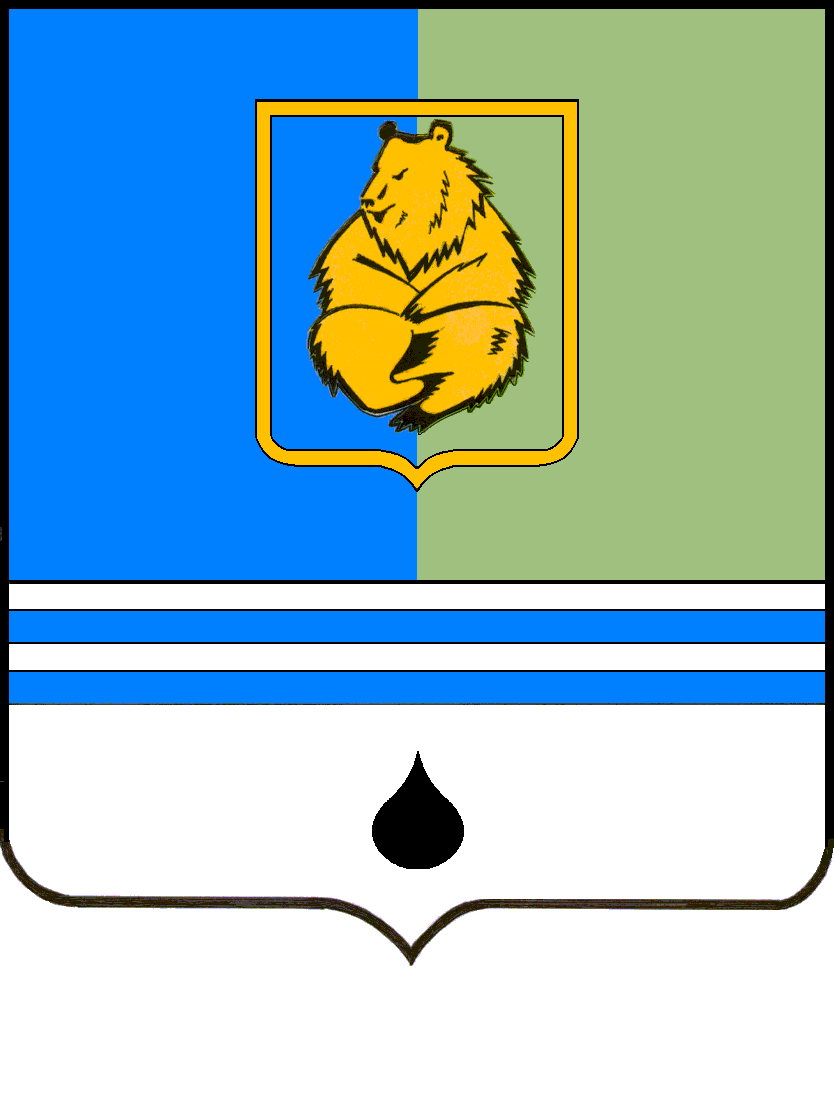 РЕШЕНИЕДУМЫ ГОРОДА КОГАЛЫМАХанты-Мансийского автономного округа – ЮгрыРЕШЕНИЕДУМЫ ГОРОДА КОГАЛЫМАХанты-Мансийского автономного округа – ЮгрыРЕШЕНИЕДУМЫ ГОРОДА КОГАЛЫМАХанты-Мансийского автономного округа – ЮгрыРЕШЕНИЕДУМЫ ГОРОДА КОГАЛЫМАХанты-Мансийского автономного округа – Югрыот [Дата документа]от [Дата документа]№ [Номер документа]№ [Номер документа]Председатель Думыгорода КогалымаПредседатель Думыгорода Когалыма[штамп ЭП подписывающего][штамп ЭП подписывающего]   [штамп ЭП подписывающего]   [штамп ЭП подписывающего]А.Ю. ГоворищеваА.Ю. ГоворищеваПриложение к решению Думы города КогалымаПриложение к решению Думы города Когалымаот [REGNUMSTAMP]от [REGNUMSTAMP]от [REGNUMSTAMP]от [REGNUMSTAMP]№ [REGDATESTAMP]№ [REGDATESTAMP]